Sample Unit – History Extension – Year 12Sample for implementation for Year 12 from Term 4, 2018Unit titleCase Study Introduction: Option 18 – The Partition of India (causes of the Partition)Duration7 hours of the Case Study (21 hours total)Unit descriptionStudents investigate changing interpretations of the Partition of India.This unit illustrates one of the three debates that students are required to study.Students investigate changing interpretations of the Partition of India.This unit illustrates one of the three debates that students are required to study.Students investigate changing interpretations of the Partition of India.This unit illustrates one of the three debates that students are required to study.OutcomesA student:HE12-1 analyses and evaluates different approaches to history and the complexity of factors that shape historical interpretationsHE12-3 communicates through detailed, well-structured texts to explain, argue, discuss, analyse and evaluate historical issuesHE12-4 constructs an historical position about an area of historical inquiry, and discusses and challenges other positionsOutcomesA student:HE12-1 analyses and evaluates different approaches to history and the complexity of factors that shape historical interpretationsHE12-3 communicates through detailed, well-structured texts to explain, argue, discuss, analyse and evaluate historical issuesHE12-4 constructs an historical position about an area of historical inquiry, and discusses and challenges other positionsOutcomesA student:HE12-1 analyses and evaluates different approaches to history and the complexity of factors that shape historical interpretationsHE12-3 communicates through detailed, well-structured texts to explain, argue, discuss, analyse and evaluate historical issuesHE12-4 constructs an historical position about an area of historical inquiry, and discusses and challenges other positionsOutcomesA student:HE12-1 analyses and evaluates different approaches to history and the complexity of factors that shape historical interpretationsHE12-3 communicates through detailed, well-structured texts to explain, argue, discuss, analyse and evaluate historical issuesHE12-4 constructs an historical position about an area of historical inquiry, and discusses and challenges other positionsResourcesTalbot, I and Singh, G 2009, The Partition of India, Cambridge University Press, New York.Pandey, BM 2003, Historiography of India’s Partition: Analysis of Imperialist Writings, Atlantic Publishers and Distributors, New Delhi.Anderson, P 2015, The Indian Ideology, Verso Books, London.Wolpert, S 2006, Shameful Flight: The Last Years of the British Empire in India, Oxford University Press, New York.Bahadur, L 1988, Struggle for Pakistan: Tragedy of the Triumph of Muslim Communalism in India, 1906 – 1947, Sterling, New Delhi.Menon, R and Bhasin, K 1998, Borders and Boundaries: Women in India’s Partition, Rutgers University Press, New Brunswick, N.J.Documentary: BBC, 2007. The Day India Burned.Film: Partition, 2007.Bates, C 2011, The Hidden Story of Partition and its Legacies, accessed 28/03/2017, at http://www.bbc.co.uk/history/british/modern/partition1947_01.shtmlThe Arts and Cultural Heritage Trust, n.d., The Partition Museum Project, accessed 28/03/2017 at http://www.partitionmuseum.org/ResourcesTalbot, I and Singh, G 2009, The Partition of India, Cambridge University Press, New York.Pandey, BM 2003, Historiography of India’s Partition: Analysis of Imperialist Writings, Atlantic Publishers and Distributors, New Delhi.Anderson, P 2015, The Indian Ideology, Verso Books, London.Wolpert, S 2006, Shameful Flight: The Last Years of the British Empire in India, Oxford University Press, New York.Bahadur, L 1988, Struggle for Pakistan: Tragedy of the Triumph of Muslim Communalism in India, 1906 – 1947, Sterling, New Delhi.Menon, R and Bhasin, K 1998, Borders and Boundaries: Women in India’s Partition, Rutgers University Press, New Brunswick, N.J.Documentary: BBC, 2007. The Day India Burned.Film: Partition, 2007.Bates, C 2011, The Hidden Story of Partition and its Legacies, accessed 28/03/2017, at http://www.bbc.co.uk/history/british/modern/partition1947_01.shtmlThe Arts and Cultural Heritage Trust, n.d., The Partition Museum Project, accessed 28/03/2017 at http://www.partitionmuseum.org/ResourcesTalbot, I and Singh, G 2009, The Partition of India, Cambridge University Press, New York.Pandey, BM 2003, Historiography of India’s Partition: Analysis of Imperialist Writings, Atlantic Publishers and Distributors, New Delhi.Anderson, P 2015, The Indian Ideology, Verso Books, London.Wolpert, S 2006, Shameful Flight: The Last Years of the British Empire in India, Oxford University Press, New York.Bahadur, L 1988, Struggle for Pakistan: Tragedy of the Triumph of Muslim Communalism in India, 1906 – 1947, Sterling, New Delhi.Menon, R and Bhasin, K 1998, Borders and Boundaries: Women in India’s Partition, Rutgers University Press, New Brunswick, N.J.Documentary: BBC, 2007. The Day India Burned.Film: Partition, 2007.Bates, C 2011, The Hidden Story of Partition and its Legacies, accessed 28/03/2017, at http://www.bbc.co.uk/history/british/modern/partition1947_01.shtmlThe Arts and Cultural Heritage Trust, n.d., The Partition Museum Project, accessed 28/03/2017 at http://www.partitionmuseum.org/ResourcesTalbot, I and Singh, G 2009, The Partition of India, Cambridge University Press, New York.Pandey, BM 2003, Historiography of India’s Partition: Analysis of Imperialist Writings, Atlantic Publishers and Distributors, New Delhi.Anderson, P 2015, The Indian Ideology, Verso Books, London.Wolpert, S 2006, Shameful Flight: The Last Years of the British Empire in India, Oxford University Press, New York.Bahadur, L 1988, Struggle for Pakistan: Tragedy of the Triumph of Muslim Communalism in India, 1906 – 1947, Sterling, New Delhi.Menon, R and Bhasin, K 1998, Borders and Boundaries: Women in India’s Partition, Rutgers University Press, New Brunswick, N.J.Documentary: BBC, 2007. The Day India Burned.Film: Partition, 2007.Bates, C 2011, The Hidden Story of Partition and its Legacies, accessed 28/03/2017, at http://www.bbc.co.uk/history/british/modern/partition1947_01.shtmlThe Arts and Cultural Heritage Trust, n.d., The Partition Museum Project, accessed 28/03/2017 at http://www.partitionmuseum.org/Questions for class discussionThese questions provide a context for the entire case study:What were the key events in the Partition of India (including causes, course and consequences of the event)?What are some of the major schools of historiography addressing the Partition of India?How has imperialism, nationalism and post-colonialism had an impact on the historiography of the Partition of India?What have been the most important factors underpinning the ongoing debates about the Partition of India?How have other ideologies such as Marxism and feminism contributed to the debate about the Partition of India?How has the digital revolution had an impact on the construction of histories relating to the Partition of India?Questions for class discussionThese questions provide a context for the entire case study:What were the key events in the Partition of India (including causes, course and consequences of the event)?What are some of the major schools of historiography addressing the Partition of India?How has imperialism, nationalism and post-colonialism had an impact on the historiography of the Partition of India?What have been the most important factors underpinning the ongoing debates about the Partition of India?How have other ideologies such as Marxism and feminism contributed to the debate about the Partition of India?How has the digital revolution had an impact on the construction of histories relating to the Partition of India?Formal assessmentAt the end of this unit, students will receive an assessment task requiring them to use their classwork and some independent preparation to construct an in-class essay providing a thorough analysis of FOUR different historians/sources relevant to this debate.Formal assessmentAt the end of this unit, students will receive an assessment task requiring them to use their classwork and some independent preparation to construct an in-class essay providing a thorough analysis of FOUR different historians/sources relevant to this debate.ContentTeaching, learning and assessmentDifferentiationStudents examine the historians and approaches to history (including recent historiography) that have contributed to historical debate in the areas of:the causes of the partition (ACHMH149, ACHMH150)   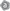 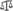 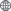 Key questionsWho are historians?the producers of history over time – from Ancient times to the present daythe identity of historians: biographical details, personal values and beliefs, philosophy of history, approaches to the construction of history, bias  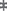 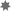 the context of historians: gender, class, ethnicity, time, place, social and economic structures/change, political constraints, official and unofficial status, academic background   What are the historical debates in the case study?historical interpretations and perspectives (including recent historiography) of the areas of debate   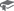 popular interpretations and perspectives of the areas of debate changing approaches to the construction of history  the shaping of interpretations: the role of context, methodology, purpose, sources and form of communication  Students will be required to complete some reading and investigation outside class time to prepare for some of the following activities.Students read and discuss syllabus requirements of the History Extension Case Study.Students read and discuss the syllabus requirements relating to the Partition of India Case Study, including a brief summary of the main debates.Students watch and review the BBC documentary The Day India Burned (2007). As they watch the documentary, students:develop structured notes about the main events of the Partition of Indiacreate a timeline of the main events, making use of the documentary and some extra research (using introductory articles on the internet)complete a prediction activity. Students are provided with an ‘identity card’ with different historical positions, including:British imperial historianIndian nationalist historianPakistani historianpostcolonial historianfeminist historian, etc. Students are then required to outline what these different historians might claim about the Partition of India. Students share their ideas and create a table recording the major predictions/expectations that they develop.Students analyse source material surrounding the Partition, including speeches/letters by Lord Mountbatten, Clement Attlee, Jinnah and Nehru, in order to respond to the following questions:How were contemporaries explaining the reasons for Partition?What were some of the major points of disagreement/difference?Students read chapters 1 and 2 of Ian Talbot and Gurharpal Singh, The Partition of India, Cambridge University Press, New York, 2009 and complete a set of structured questions exploring the main historiographical approaches to the Partition of India outlined.Students are introduced to the main historians to be focused on in the Case Study using a recorded lecture and/or class presentation. The introduction includes basic biographical details, context, method, claims, criticisms, etc. Historians/sources may include:Lal Bahadur, Struggle for Pakistan: Tragedy of the Triumph of Muslim Communalism in India, 1906–1947, Sterling, New Delhi, 1988 (Indian Nationalist and former Prime Minister of India)Ishtiaq Hussain Qureshi, The Muslim Community of the Indo-Pakistan Subcontinent: A brief Historical Analysis (2nd Ed.), Ma’ref, Karachi, 1977 (Pakistani nationalist)Stanley Wolpert, Shameful Flight: The Last Years of the British Empire in India, OUP, New York, 2006 (modern revisionist historian)Ritu Menon and Kamla Bhasin, Borders and Boundaries: Women in India’s Partition, Rutgers University Press, 1998 (modern, feminist history)Perry Anderson, The Indian Ideology, Verso, 2015 (modern Marxist historian and social commentator)Students develop three questions relating to the Partition and the main historians. The questions are incorporated into a class quiz which all students then attempt.Students review their predictions from earlier in the Case Study (prediction activity) and discuss the degree to which their views are represented in the interpretations under analysis.Students are given a reading brick with extracts from the historians outlined above (and others). Each student is assigned TWO historians to research/evaluate in relation to the key debates for this case study. Students share their findings as a class, using a digital table shared with all members.ReflectionEvaluation